Информационная карта проекта Приложения: Фотографии                                      День игры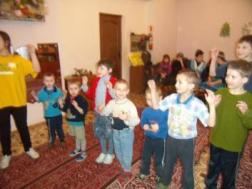 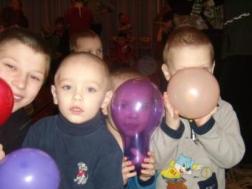 		День спорта                          КТД «Космическое путешествие»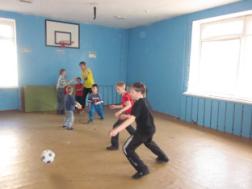 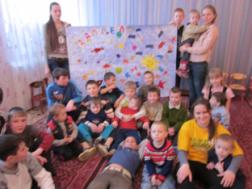 КТД «Космическое путешествие»                  «Я рисую Россию»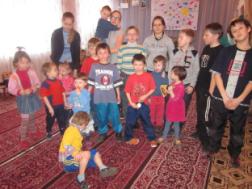 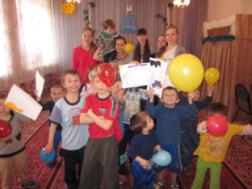  Конкурс рисунков на асфальте                   Мы играем в мяч….1 июня  -  День защиты детей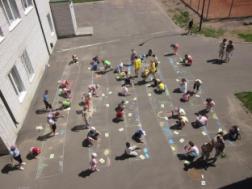 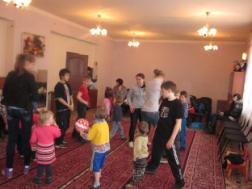  И в кольцеброс…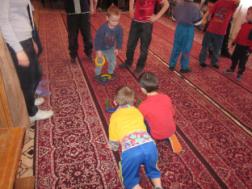 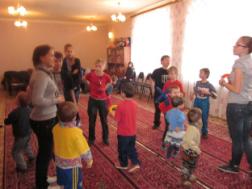 Письмо Деду Морозу…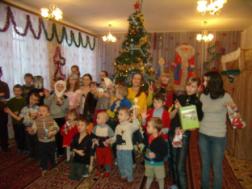 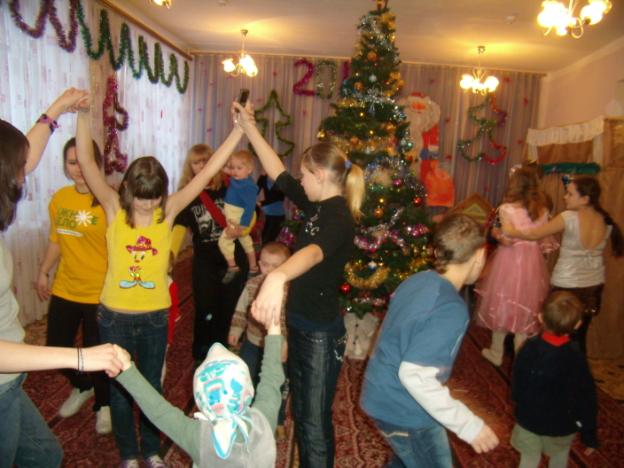 Название проекта«Поможем детям вместе»Субъект  РФ, муниципальное образованиеТверская область , г. РжевФИО автора, название общественной организацииМОУ «СОШ №12» 8 А классКонтактные данныеФИО руководителяШубелева Марина Евгеньевна-  учитель русского языка и литературы  МОУ «СОШ №12» г.Ржева , классный руководитель География проектаГУ «Социально-реабилитационный центр для несовершеннолетних» г. РжеваОбоснование актуальности проектаПроблема  социального одиночества  является одной из  актуальных проблем в социальной и духовной жизни современного российского  общества. Коснулась эта проблема и воспитанников социальных приютов. Социальное одиночество в детском  приюте является   результатом состояния недостаточной социальной  организованности, адаптации, а также следствием  разрыва  значимых социальных связей, отношений.В социальном приюте для несовершеннолетних города Ржева ведётся активная  воспитательная работа, проводится  большое количество  различных мероприятий, но дети замкнуты  в своём мире-мире социального приюта, практически нет общения с детьми из благополучных семей, с социально  активными детьми. А значит, мало  положительных примеров личностного  роста,  культуры поведения, общения. Кроме того, эти дети являются  только благополучателями, поэтому слабо адаптируются  в социальной среде. Как избавить детей от социального одиночества? Как дать им  минимальную базу практических навыков для дальнейшего  творческого и личностного роста? Как помочь им адаптироваться  в социальной среде? Вот главные  вопросы, на решение которых  направлен проект «ПОМОЖЕМ ДЕТЯМ ВМЕСТЕ»Цели и задачи проектаИнтеграция детей из социального приюта в среду  детей из благополучных семей и создание условий для  их социальной адаптации путем организации  совместной социально значимой  и творческой деятельности;Организация досуга  воспитанников социального приюта посредством  организации Клуба выходного дня ;Расширение кругозора  детей, приобретение ими  новых знаний, умений и навыков посредством ознакомления  с различными видами  творческой, спортивной, общественной деятельности через организацию тематических  программ в Клубе выходного  дня;Расширение круга  новых знакомств  воспитанников  среди социально активных людей;Краткое содержание проектаАналитический этап.На первом этапе  проводится мониторинг и изучение данной проблемы,  составление списка  добровольцев, способных и желающих принять участие  в данном проекте;Организационный периодДанный этап предполагает  планирование работы, проведение обучающих семинаров, тренингов  и информационных консультаций по основным позициям проекта для организаторов проекта;Практический этап:Акции по сбору школьных принадлежностей, игрушек  и т.п. для детей социального приюта; «Письмо Деду Морозу» (ответ от Деда Мороза –подарки по «заказам» детей. Помощь -родители детей уч-ся, предприниматели г. Ржева)Определение тематики занятий в рамках Клуба выходного дня:Первая суббота месяца - День игры( обучение играм; проведение игр  на знакомство,  взаимопонимание и т.п.; мастер –класс по танцам)Вторая суббота месяца - «Очумелые ручки»- проведение  обучающих занятий  -работа с бумагой , пластилином др. материалами; мастер-класс по рисованию;Третья суббота месяца - День спорта- проведение спортивных соревнований, Весёлых стартов; обучение игре  в  мяч, бадминтон и т.п.Четвёртая суббота месяца - проведение  совместных  праздников,  посвящённых датам календаря;Один раз в месяц -  совместные  трудовые, экологические акции на территории приюта;     4.Этап подведения итогов.          На данном этапе  подводятся итоги реализации  проекта, проводится анкетирование участников проекта, презентация творческих работ.(итог проекта: создание  Клуба выходного дня; организация  различных мероприятий: спортивных, творческих, интеллектуальных. На  начало проект- принимали участие  12 человек; по итогам проекта- 56 человек(детей) приняли участие в различных мероприятиях;(организаторы ) финансовую  помощь  оказывали 12 семей;  предприниматели; в одну семью взяли ребёнка из приюта на воспитание)Сроки выполнения проекта10 месяцев ( сентябрь 2010 -  июнь 2011)